LEONE FILM GROUP e RAI CINEMApresentano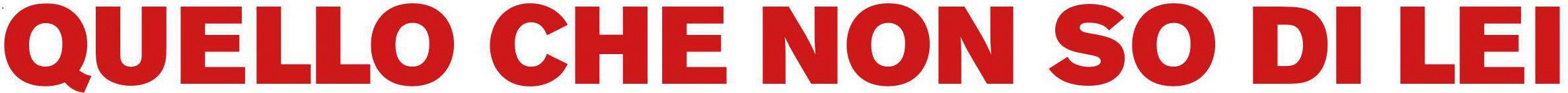 un film diROMAN POLANSKIconEMMANUELLE SEIGNER EVA GREENVINCENT PEREZun’esclusiva per l’Italia LEONE FILM GROUP in collaborazione con RAI CINEMADAL 12 LUGLIO 2018IN VENDITA IN DVD E BLU-RAY DISCDISTRIBUITO DA 01 DISTRIBUTION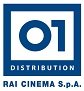 
Media Partner Rai Cinema Channel www.raicinemachannel.itSINOSSIDelphine è una scrittrice di successo. Il suo ultimo romanzo, quello più personale in cui racconta la storia della sua famiglia, è diventato un best-seller mondiale. Scrivendolo si è messa completamente a nudo, al punto da essere accusata di aver strumentalizzato il suo dolore.Tutti aspettano un suo nuovo romanzo, ma Delphine è paralizzata, ha un blocco creativo.Un giorno, per caso, incontra Leila, una giovane donna affascinante e misteriosa, comparsa dal nulla, eppure capace con naturalezza di entrare nella sua vita, come amica e confidente.La presenza di Leila in poco tempo diventa imprescindibile e quella che sembrava essere un’amicizia si trasforma in un rapporto morboso e ambiguo.Ma chi è davvero Leila? E cosa vuole realmente da Delphine?CAST ARTISTICODELPHINE DE VIGAN						EMMANUELLE SEIGNERLEILA						EVA GREENFRANCOIS						VINCENT PEREZCAST TECNICOREGIA									ROMAN POLANSKISCENEGGIATURA							OLIVIER ASSAYASROMAN POLANSKITRATTO DA "QUELLO CHE NON SO DI LEI" DI			DELPHINE DE VIGANPRODOTTO DA							WASSIM BÉJIAIUTO REGIA								HUBERT ENGAMMAREMUSICA								ALEXANDRE DESPLATDIRETTORE DELLA FOTOGRAFIA					PAWEL EDELMANSUONO								LUCIEN BALIBARMONTAGGIO								MARGOT MEYNIERSCENOGRAFIA								JEAN RABASSECOSTUMI								KAREN MULLER-SERREAUTRUCCO								DIDIER LAVERGNEANAIS LAVERGNEHAIRSTYLIST								LUDOVIC PARISSEGRETERIA DI EDIZIONE						SYLVETTE BAUDROTCASTING								SARAH TEPERDATI TECNICI DVDTIPO DVD-9 AUDIO DOLBY DIGITAL 5.1 – Italiano, FranceseSOTTOTITOLI Italiano per non udentiVIDEO 2,40:1 - 16/9 widescreen, colore, Mpeg2, 576iDURATA 97m04sMATERIALI EXTRA Trailer Italiano, INTERVISTE (Roman Polanski, Emmanuelle Seigner, Eva Green)DATI TECNICI BLU-RAY DISCTIPO BD50AUDIO DTS-HD Master Audio 5.1 – Italiano, FranceseSOTTOTITOLI Italiano per non udentiVIDEO 2,40:1 - 1920x1080, colore, h264, 24p DURATA 101m07sMATERIALI EXTRA Trailer Italiano, INTERVISTE (Roman Polanski, Emmanuelle Seigner, Eva Green)Ufficio stampa per 01 Distribution home-video: Lucrezia Viti Tel. 06 33179 447 – cell. 348 2565827 / l.viti@raicinema.it Per immagini e materiali vari consultare il sito www.01distribution.it – Area press home-video 